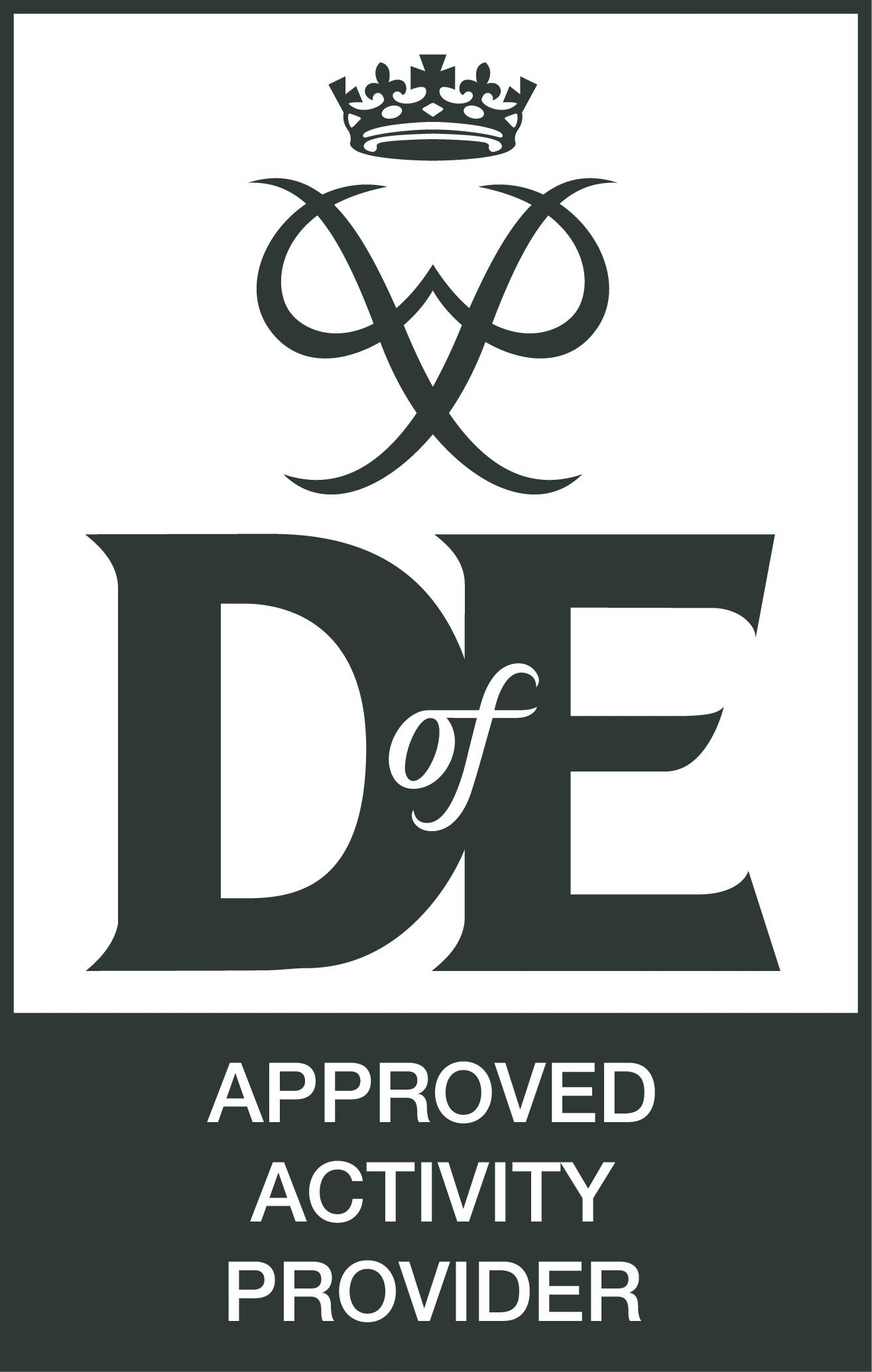 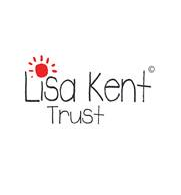 LISA KENT TRUST – Duke of Edinburgh Enquiry FormNAME:  ………………………………………………………………………………………………..ADDRESS: …………………………………………………………………………………………….……………………………………………………………………………………………………………EMAIL: ………………………………………………………………………………………………...CONTACT NO: ………………………………………………………………………………………DATE OF BIRTH: …………………………………………………………………………………..AREAS OF INTEREST: …………………………………………………………………………….…………………………………………………………………………………………………………….STRENGTHS: ……………………………………………………………………………………………………………………………………………………………………………………………………….DISLIKES: ……………………………………………………………………………………………...LENGTH OF STAY: …………………………………………………………………………………PREFERED DATES:  ………………………………………………………………………………..All our courses are aimed at a high standard allowing the participant to have the potential of a life changing experience.We look for all our participants to fund raise in favour of the Lisa Kent Trust to cover the cost of this trip. 